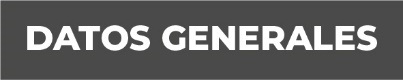 Nombre: Catalina Castillo Martínez  Grado de Escolaridad: Maestría en Derecho Procesal Cédula Profesional (Licenciatura) 2340589Teléfono de Oficina: 9222443057Correo Electrónico: 19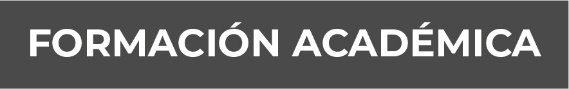 1984-1988 Universidad Veracruzana.-Lomas del Estadio, Xalapa, Ver. Estudios de Licenciatura en Derecho.2007- 2008 Centro Mexicano de Estudios de Posgrado  Calle Justino Sarmiento Xalapa, Ver.- Título de Grado como Maestra en Derecho Procesal.119  Trayectoria Profesional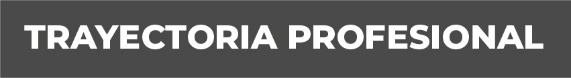 1991   a 1998  Abogada Postulante 1998 a 1999 Trabajadora Social (Adscrita a la Agencia  Especializada).- Ubicada en Avenida Pedro Belli esquina Rayón, número 520, Zona Centro. Mtz. de la Torre, Veracruz. 1999 a 2011 Agente del Ministerio Publico Conciliador e Investigador  (Adscrita a la Agencia Especializada).- Ubicada en Avenida Pedro Belli esquina Rayón, número 520, Zona Centro. Mtz. de la Torre, Veracruz.  2011 a 2015 Agente del Ministerio Público Especializada  en Responsabilidad Juvenil  y de Conciliación.- Ubicada en Avenida Pedro Belli esquina Rayón, número 520, Zona Centro. Mtz. de la Torre, Veracruz.  2015 a 2016 Encargada de la  Fiscalía Octava Especializada para la Investigación de los delitos  de violencia  contra la familia, Mujeres, niñas, Niños y  de trata de personas  Adscrita a la Unidad Integral de Procuración de Justicia de Xalapa, Ver. 2016 a 2019 Fiscal Tercera  Especializada para la Investigaciónde los delitos  de violencia  contra la familia, Mujeres, niñas, Niños y  de trata de personas,Adscrita a la Unidad Integral de Procuración de Justicia del noveno Distrito Judicial en Misantla, Ver. 2019 a la fecha como  Fiscal Especializada para la Investigación de los delitos  de violencia  contra la familia, Mujeres, niñas, Niños y  de trata de personas, en Uxpanapa, Ver.  Con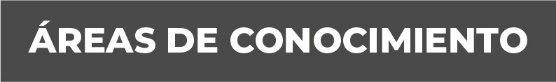  Derecho Penal